COVID-19 treatments Paxlovid and Molnupiravir available to eligible patientsPosted on April 26, 2022by kpelland99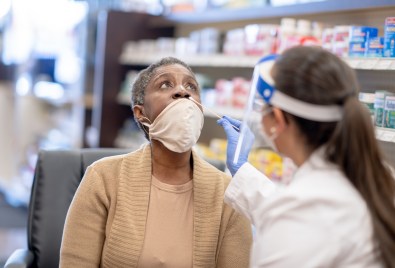 More than two years into the COVID-19 pandemic, there are now several effective treatments for the disease. Two of those treatments are Paxlovid and Molnupiravir, antiviral pills for non-hospitalized patients. They are available by prescription to people infected with the COVID-19 virus who have conditions that put them at risk for severe illness.Eligibility for Paxlovid and Molnupiravir:People with certain health conditions like chronic lung disease or cancer are at higher risk for hospitalization or death from COVID-19 infection, as are people older than 65. Conditions that increase risk for severe COVID-19 include, but are not limited to:Type 1 or 2 diabetesDepression or schizophreniaChronic lung or heart diseases, including moderate to severe asthmaCancerDementia or other neurological conditionsDown syndromeCystic fibrosisObesityPregnancyAge may be a factor that contributes to higher riskCheck out the full list of eligible conditions from the Centers for Disease Control and Prevention.Both Paxlovid and Molnupiravir must be taken within five days of symptom onset, and there are currently two ways to get a prescription:A health care provider prescribes them to you. Because these medications are only available at certain pharmacies, you can find the pharmacy closest to you that carries them by using this online locator tool. Type in your ZIP code, the If you don’t have access to a health care provider who can quickly determine your eligibility and write a prescription, the new federal Test-to-Treat (T2T) program is another option.

Here’s how it works:Using the online locator tool, type in your ZIP code and use the drop-down menu for “Locations with testing, medical visits, and medication (Test-to-Treat).”Find the site closest to you and call to make an appointment. For help in Spanish and  more than 150  languages, call 800-232-0233.You may bring a positive COVID-19 test, or you can be tested once you arrive at the T2T site.After your COVID-19 infection is confirmed, a health care provider will determine if you are eligible for Paxlovid and Molnupiravir. This medical evaluation will be performed on site, either in person or by telephone or video call.If you’re eligible, the provider will call your prescription into the pharmacy on site or one close by.If you have insurance the entire process is free, though some insurance policies will have a co-pay.If you don’t have insurance, the COVID-19 test and medication are free, but you may be charged a fee for the medical evaluation. Pharmacies should not ask for any fees associated with the medication itself, including dispensing fees.Related Posts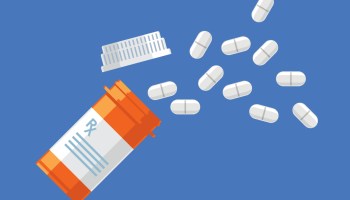 What kind of treatments exist for COVID-19?January 18, 2022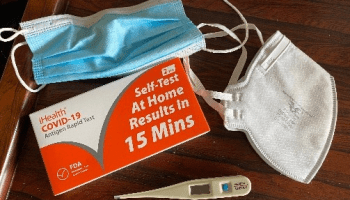 How to prepare for future waves of COVID-19April 14, 2022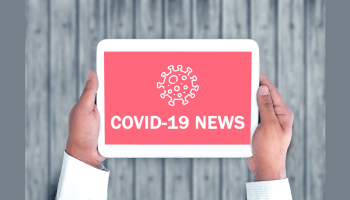 FDA panel endorses first antiviral treatment for COVID-19November 30, 2021English Health and safety Testing TreatmentPost navigation« Previous PostNext Post »Search this siteTop of FormBottom of FormTranslate this pagePowered by Translate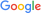 